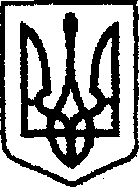 У К Р А Ї Н Ачернігівська обласна державна адміністраціяУПРАВЛІННЯ  КАПІТАЛЬНОГО БУДІВНИЦТВАН А К А ЗПро  створення приймальної комісіїУ зв’язку з виробничою необхідністю та для прийняття робіт з поточного середнього ремонту, наказую:Створити комісію для прийняття робіт з поточного середнього ремонту автомобільної дороги комунальної власності по вул.Партизанська, в м. Сновськ,  Сновського району, Чернігівської області.Залучити до складу комісії відповідно до листа Сновської міської ради від 07.08.2019 №03-04/1731(за згодою):Залучити до складу комісії:Затвердити склад  комісії згідно з додатком. Контроль за виконанням наказу залишаю за собою.Складкомісії для прийняття робіт з поточного середнього ремонту автомобільної дороги комунальної власності вул. Партизанська, в м.Сновськ, Сновського району,  Чернігівської області..Голова комісії:Члени комісії:від14.08.2019р. Чернігів№316Силенок С.В.Заступник Сновького міського головиБарсегяна З.Х.Фізична особа – підприємець  Барсегян З.Х.Буштрука Г. С.Директора ТОВ «Укроблінвестбуд»НачальникАндрій ТИШИНАДодаток Наказ начальника Управління капітального будівництва обласної державної адміністрації від 14.08.2019 № 316Карпенко В.М.Провідний інженер сектору розгляду звернень громадянБарсегян З.Х.Фізична особа – підприємець  Барсегян З.Х.Фізична особа – підприємець  Барсегян З.Х.Силенок С.В.Заступник Сновького міського головиЗаступник Сновького міського головиБуштрук Г. С.Буштрук Г. С.Директор ТОВ «Укроблінвестбуд»Шаропатий Р.В.Провідний інженер відділу технічного контролю УКБ Чернігівської ОДАПровідний інженер відділу технічного контролю УКБ Чернігівської ОДАПровідний інженер відділу технічного контролю автомобільних доріг  Олександр МИСНИК